1 Identificar o setor onde são gerados os resíduos. Ex.: administração, refeitório, produção, etc.2 Descrever somente os resíduos que de fato são gerados. Ex.: pilhas, baterias, lâmpadas, óleo lubrificante usado, estopas e embalagens contaminadas, borra de tinta, etc.3 Quantificar os resíduos gerados: Kg/coleta, tonelada/coleta, litro/coleta, unidade/coleta, etc.4 Descrever a forma de acondicionamento realizado, em conformidade com a legislação e as normas técnicas vigentes (recipientes utilizados, cor, simbologia). Ex.: lixeiras, bombonas, containers, a granel, fardos, sacos plásticos, tanques, tambores, caçambas, etc. 5 Descrever a forma de armazenamento realizado, em conformidade com a legislação e as normas técnicas vigentes. Ex.: área fechada, área aberta sem telhado, área aberta com telhado, área com piso impermeabilizado, área com contenção de vazamentos, etc.6 Informar qual a frequência com que os resíduos/rejeitos são coletados da empresa para destinação/disposição final. Ex.: n.º de vezes por semana, mês ou ano.7 Informar a empresa responsável pela coleta e transporte dos resíduos/rejeitos (Atentar para a necessidade de emissão MTR).8 Especificar a destinação/disposição final dada ao resíduo/rejeito, bem como a empresa receptora dos mesmos. Ex.: central de resíduos, aterro sanitário, aterro industrial, reciclagem, reutilização, incorporação ao solo, queima a céu aberto/em fornos/em caldeira/em incinerador, reprocessamento interno/externo, compostagem, etc.1 Identificar o setor onde são gerados os resíduos sólidos. Ex.: administração, refeitório, produção, etc.2 Descrever somente os resíduos que de fato são gerados. Ex.: Orgânicos (restos de alimentos, casca de frutas e verduras, grama, galhos, etc.), Rejeitos (papel higiênico usado, absorventes íntimos, palitos de dentes, filtros de cigarro, etc.), Recicláveis (papel, papelão, plásticos em geral, metais, etc.), etc.3 Quantificar os resíduos gerados: Kg/coleta, tonelada/coleta, litro/coleta, unidade/coleta, etc.4 Descrever a forma de acondicionamento realizado, em conformidade com a legislação e as normas técnicas vigentes (recipientes utilizados, cor, simbologia). Ex.: lixeiras, bombonas, containers, a granel, fardos, sacos plásticos, tanques, tambores, caçambas, etc.5 Descrever a forma de armazenamento realizado, em conformidade com a legislação e as normas técnicas vigentes. Ex.: área fechada, área aberta sem telhado, área aberta com telhado, área com piso impermeabilizado, área com contenção de vazamentos, etc.6 Informar qual a frequência com que os resíduos/rejeitos são coletados da empresa para destinação/disposição final. Ex.: n.º de vezes por semana, mês ou ano.7 Informar a empresa responsável pela coleta e transporte dos resíduos/rejeitos (Atentar para a necessidade de emissão MTR).8 Especificar a destinação/disposição final dada ao resíduo/rejeito, bem como a empresa receptora dos mesmos. Ex.: central de resíduos, aterro sanitário, aterro industrial, reciclagem, reutilização, incorporação ao solo, queima a céu aberto/em fornos/em caldeira/em incinerador, reprocessamento interno/externo, compostagem, etc.(Assinatura do Responsável pela elaboração e implantação do PGRS)                            (Assinatura do Responsável Legal pelo Empreendimento)                               ______________________________________                                           __________________________________________            (Nome do Responsável pela elaboração e implantação do PGRS)                                       (Nome do Responsável Legal pelo Empreendimento)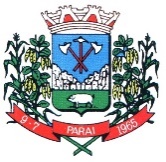 PREFEITURA MUNICIPAL DE PARAÍSecretaria Municipal da Agricultura e Meio Ambiente - SMAMASetor de Licenciamento AmbientalPREFEITURA MUNICIPAL DE PARAÍSecretaria Municipal da Agricultura e Meio Ambiente - SMAMASetor de Licenciamento AmbientalCAMPO A SER PREENCHIDO PELA SMAMACAMPO A SER PREENCHIDO PELA SMAMAPREFEITURA MUNICIPAL DE PARAÍSecretaria Municipal da Agricultura e Meio Ambiente - SMAMASetor de Licenciamento AmbientalPREFEITURA MUNICIPAL DE PARAÍSecretaria Municipal da Agricultura e Meio Ambiente - SMAMASetor de Licenciamento AmbientalProtocolo de Licenciamento:Protocolo de Licenciamento:PREFEITURA MUNICIPAL DE PARAÍSecretaria Municipal da Agricultura e Meio Ambiente - SMAMASetor de Licenciamento AmbientalPREFEITURA MUNICIPAL DE PARAÍSecretaria Municipal da Agricultura e Meio Ambiente - SMAMASetor de Licenciamento AmbientalNome do Empreendimento:Nome do Empreendimento:TERMO DE REFERÊNCIA: PLANO DE GERENCIAMENTO DE RESÍDUOS SÓLIDOS – PGRSTERMO DE REFERÊNCIA: PLANO DE GERENCIAMENTO DE RESÍDUOS SÓLIDOS – PGRSTERMO DE REFERÊNCIA: PLANO DE GERENCIAMENTO DE RESÍDUOS SÓLIDOS – PGRSTERMO DE REFERÊNCIA: PLANO DE GERENCIAMENTO DE RESÍDUOS SÓLIDOS – PGRSTERMO DE REFERÊNCIA: PLANO DE GERENCIAMENTO DE RESÍDUOS SÓLIDOS – PGRSATENÇÃO!O PROCESSO NÃO PODERÁ SER ABERTO SEM O CORRETO PREENCHIMENTO DO PLANO.Leia com atenção as orientações e a normativa NBR 10.004 antes de iniciar o preenchimento!Deverá ser observada rigorosamente a formatação deste formulário, não sendo permitida qualquer inclusão, exclusão ou alteração de campos, sob pena de não aceitação do documento.OBSERVAÇÕES IMPORTANTES QUANTO AO PGRS:O PGRS apresentado manuscrito somente será analisado se a letra estiver legível. Caso contrário, será considerado indeferido.O documento deve conter data de elaboração, as assinaturas do responsável legal pelo empreendimento e do responsável técnico habilitado pela elaboração, implementação, operacionalização e monitoramento do PGRS e deve ser paginado.Quando solicitadas complementações, estas deverão ser apresentadas diretamente no Setor de Meio Ambiente, obedecendo ao prazo máximo estipulado em documento oficial.ATENÇÃO!O PROCESSO NÃO PODERÁ SER ABERTO SEM O CORRETO PREENCHIMENTO DO PLANO.Leia com atenção as orientações e a normativa NBR 10.004 antes de iniciar o preenchimento!Deverá ser observada rigorosamente a formatação deste formulário, não sendo permitida qualquer inclusão, exclusão ou alteração de campos, sob pena de não aceitação do documento.OBSERVAÇÕES IMPORTANTES QUANTO AO PGRS:O PGRS apresentado manuscrito somente será analisado se a letra estiver legível. Caso contrário, será considerado indeferido.O documento deve conter data de elaboração, as assinaturas do responsável legal pelo empreendimento e do responsável técnico habilitado pela elaboração, implementação, operacionalização e monitoramento do PGRS e deve ser paginado.Quando solicitadas complementações, estas deverão ser apresentadas diretamente no Setor de Meio Ambiente, obedecendo ao prazo máximo estipulado em documento oficial.ATENÇÃO!O PROCESSO NÃO PODERÁ SER ABERTO SEM O CORRETO PREENCHIMENTO DO PLANO.Leia com atenção as orientações e a normativa NBR 10.004 antes de iniciar o preenchimento!Deverá ser observada rigorosamente a formatação deste formulário, não sendo permitida qualquer inclusão, exclusão ou alteração de campos, sob pena de não aceitação do documento.OBSERVAÇÕES IMPORTANTES QUANTO AO PGRS:O PGRS apresentado manuscrito somente será analisado se a letra estiver legível. Caso contrário, será considerado indeferido.O documento deve conter data de elaboração, as assinaturas do responsável legal pelo empreendimento e do responsável técnico habilitado pela elaboração, implementação, operacionalização e monitoramento do PGRS e deve ser paginado.Quando solicitadas complementações, estas deverão ser apresentadas diretamente no Setor de Meio Ambiente, obedecendo ao prazo máximo estipulado em documento oficial.ATENÇÃO!O PROCESSO NÃO PODERÁ SER ABERTO SEM O CORRETO PREENCHIMENTO DO PLANO.Leia com atenção as orientações e a normativa NBR 10.004 antes de iniciar o preenchimento!Deverá ser observada rigorosamente a formatação deste formulário, não sendo permitida qualquer inclusão, exclusão ou alteração de campos, sob pena de não aceitação do documento.OBSERVAÇÕES IMPORTANTES QUANTO AO PGRS:O PGRS apresentado manuscrito somente será analisado se a letra estiver legível. Caso contrário, será considerado indeferido.O documento deve conter data de elaboração, as assinaturas do responsável legal pelo empreendimento e do responsável técnico habilitado pela elaboração, implementação, operacionalização e monitoramento do PGRS e deve ser paginado.Quando solicitadas complementações, estas deverão ser apresentadas diretamente no Setor de Meio Ambiente, obedecendo ao prazo máximo estipulado em documento oficial.ATENÇÃO!O PROCESSO NÃO PODERÁ SER ABERTO SEM O CORRETO PREENCHIMENTO DO PLANO.Leia com atenção as orientações e a normativa NBR 10.004 antes de iniciar o preenchimento!Deverá ser observada rigorosamente a formatação deste formulário, não sendo permitida qualquer inclusão, exclusão ou alteração de campos, sob pena de não aceitação do documento.OBSERVAÇÕES IMPORTANTES QUANTO AO PGRS:O PGRS apresentado manuscrito somente será analisado se a letra estiver legível. Caso contrário, será considerado indeferido.O documento deve conter data de elaboração, as assinaturas do responsável legal pelo empreendimento e do responsável técnico habilitado pela elaboração, implementação, operacionalização e monitoramento do PGRS e deve ser paginado.Quando solicitadas complementações, estas deverão ser apresentadas diretamente no Setor de Meio Ambiente, obedecendo ao prazo máximo estipulado em documento oficial.INFORMAÇÕES GERAISINFORMAÇÕES GERAISINFORMAÇÕES GERAISINFORMAÇÕES GERAISINFORMAÇÕES GERAISIDENTIFICAÇÃO DO EMPREENDIMENTOIDENTIFICAÇÃO DO EMPREENDIMENTOIDENTIFICAÇÃO DO EMPREENDIMENTOIDENTIFICAÇÃO DO EMPREENDIMENTOIDENTIFICAÇÃO DO EMPREENDIMENTOEmpreendedor/Razão Social:Empreendedor/Razão Social:Empreendedor/Razão Social:Empreendedor/Razão Social:Empreendedor/Razão Social:Nome Fantasia: Nome Fantasia: Nome Fantasia: CNPJ:CNPJ:Endereço:Endereço:Endereço:Bairro:Bairro:Município/UF:Município/UF:Município/UF:CEP:CEP:E-mail:E-mail:E-mail:Telefone:Telefone:Atividade Realizada:Atividade Realizada:Atividade Realizada:CODRAM (CONSEMA):CODRAM (CONSEMA):Dias de funcionamento:Dias de funcionamento:Dias de funcionamento:Porte/nº de colaboradores:Porte/nº de colaboradores:Horário de funcionamento:Horário de funcionamento:Horário de funcionamento:Área construída (m²):Área útil total (m²):Possui refeitório na empresa: (   ) Sim  (   ) Não Possui refeitório na empresa: (   ) Sim  (   ) Não Possui refeitório na empresa: (   ) Sim  (   ) Não Refeições diárias (unidades/dia): Refeições diárias (unidades/dia): Preparo das refeições: (   ) No local   (   ) Terceirizado - Se o serviço de refeitório for terceirizado anexar o contrato com a empresa responsável.Preparo das refeições: (   ) No local   (   ) Terceirizado - Se o serviço de refeitório for terceirizado anexar o contrato com a empresa responsável.Preparo das refeições: (   ) No local   (   ) Terceirizado - Se o serviço de refeitório for terceirizado anexar o contrato com a empresa responsável.Preparo das refeições: (   ) No local   (   ) Terceirizado - Se o serviço de refeitório for terceirizado anexar o contrato com a empresa responsável.Preparo das refeições: (   ) No local   (   ) Terceirizado - Se o serviço de refeitório for terceirizado anexar o contrato com a empresa responsável.RESPONSÁVEL LEGAL PELO EMPREENDIMENTORESPONSÁVEL LEGAL PELO EMPREENDIMENTORESPONSÁVEL LEGAL PELO EMPREENDIMENTORESPONSÁVEL LEGAL PELO EMPREENDIMENTORESPONSÁVEL LEGAL PELO EMPREENDIMENTONome:Nome:Nome:Nome:Nome:CPF:CPF:Telefone: E-mail:E-mail:RESPONSÁVEL TÉCNICO PELA ELABORAÇÃO, IMPLEMENTAÇÃO, OPERACIONALIZAÇÃO E MONITORAMENTO ¹RESPONSÁVEL TÉCNICO PELA ELABORAÇÃO, IMPLEMENTAÇÃO, OPERACIONALIZAÇÃO E MONITORAMENTO ¹RESPONSÁVEL TÉCNICO PELA ELABORAÇÃO, IMPLEMENTAÇÃO, OPERACIONALIZAÇÃO E MONITORAMENTO ¹RESPONSÁVEL TÉCNICO PELA ELABORAÇÃO, IMPLEMENTAÇÃO, OPERACIONALIZAÇÃO E MONITORAMENTO ¹RESPONSÁVEL TÉCNICO PELA ELABORAÇÃO, IMPLEMENTAÇÃO, OPERACIONALIZAÇÃO E MONITORAMENTO ¹Nome:Nome:Nome:CPF/CNPJ:CPF/CNPJ:N.º Registro Profissional:N.º Registro Profissional:N.º Registro Profissional:N.º ART/AFT:N.º ART/AFT:Endereço:Endereço:Bairro:Município/UF:Município/UF:CEP:CEP:Telefone:E-mail:E-mail:¹ De todas as etapas do PGRS, incluindo o controle da disposição final ambientalmente adequada dos rejeitos.¹ De todas as etapas do PGRS, incluindo o controle da disposição final ambientalmente adequada dos rejeitos.¹ De todas as etapas do PGRS, incluindo o controle da disposição final ambientalmente adequada dos rejeitos.¹ De todas as etapas do PGRS, incluindo o controle da disposição final ambientalmente adequada dos rejeitos.¹ De todas as etapas do PGRS, incluindo o controle da disposição final ambientalmente adequada dos rejeitos.RESPONSÁVEL PELA EXECUÇÃO DO PGRS NO EMPREENDIMENTORESPONSÁVEL PELA EXECUÇÃO DO PGRS NO EMPREENDIMENTORESPONSÁVEL PELA EXECUÇÃO DO PGRS NO EMPREENDIMENTORESPONSÁVEL PELA EXECUÇÃO DO PGRS NO EMPREENDIMENTORESPONSÁVEL PELA EXECUÇÃO DO PGRS NO EMPREENDIMENTONome:Nome:Nome:CPF:CPF:Endereço:Endereço:Endereço:Bairro:Bairro:Município/UF:Município/UF:Município/UF:Telefone:Telefone:Cargo e/ou Nº Registro Profissional:Cargo e/ou Nº Registro Profissional:Cargo e/ou Nº Registro Profissional:E-mail:E-mail:DADOS GERAIS SOBRE O PGRS NO EMPREENDIMENTODADOS GERAIS SOBRE O PGRS NO EMPREENDIMENTODADOS GERAIS SOBRE O PGRS NO EMPREENDIMENTODADOS GERAIS SOBRE O PGRS NO EMPREENDIMENTODADOS GERAIS SOBRE O PGRS NO EMPREENDIMENTOPeríodo em que os dados foram coletados:  mm/aaaa à mm/aaaaPeríodo em que os dados foram coletados:  mm/aaaa à mm/aaaaPeríodo em que os dados foram coletados:  mm/aaaa à mm/aaaaPeríodo em que os dados foram coletados:  mm/aaaa à mm/aaaaPeríodo em que os dados foram coletados:  mm/aaaa à mm/aaaaPeríodo de monitoramento: (  ) Semestral  (  ) Anual  (  ) Outro. Especificar:Período de monitoramento: (  ) Semestral  (  ) Anual  (  ) Outro. Especificar:Período de monitoramento: (  ) Semestral  (  ) Anual  (  ) Outro. Especificar:Período de monitoramento: (  ) Semestral  (  ) Anual  (  ) Outro. Especificar:Período de monitoramento: (  ) Semestral  (  ) Anual  (  ) Outro. Especificar:DIAGNÓSTICO DOS RESÍDUOS SÓLIDOS GERADOS NO EMPRENDIMENTODIAGNÓSTICO DOS RESÍDUOS SÓLIDOS GERADOS NO EMPRENDIMENTODIAGNÓSTICO DOS RESÍDUOS SÓLIDOS GERADOS NO EMPRENDIMENTODIAGNÓSTICO DOS RESÍDUOS SÓLIDOS GERADOS NO EMPRENDIMENTODIAGNÓSTICO DOS RESÍDUOS SÓLIDOS GERADOS NO EMPRENDIMENTODIAGNÓSTICO DOS RESÍDUOS SÓLIDOS GERADOS NO EMPRENDIMENTODIAGNÓSTICO DOS RESÍDUOS SÓLIDOS GERADOS NO EMPRENDIMENTODIAGNÓSTICO DOS RESÍDUOS SÓLIDOS GERADOS NO EMPRENDIMENTODIAGNÓSTICO DOS RESÍDUOS SÓLIDOS GERADOS NO EMPRENDIMENTORESÍDUOS CLASSE I – PERIGOSOS 	        	          		       Gera este resíduo: (  ) SIM  (  ) NÃO    (Se assinalar sim, complete o quadro abaixo)RESÍDUOS CLASSE I – PERIGOSOS 	        	          		       Gera este resíduo: (  ) SIM  (  ) NÃO    (Se assinalar sim, complete o quadro abaixo)RESÍDUOS CLASSE I – PERIGOSOS 	        	          		       Gera este resíduo: (  ) SIM  (  ) NÃO    (Se assinalar sim, complete o quadro abaixo)RESÍDUOS CLASSE I – PERIGOSOS 	        	          		       Gera este resíduo: (  ) SIM  (  ) NÃO    (Se assinalar sim, complete o quadro abaixo)RESÍDUOS CLASSE I – PERIGOSOS 	        	          		       Gera este resíduo: (  ) SIM  (  ) NÃO    (Se assinalar sim, complete o quadro abaixo)RESÍDUOS CLASSE I – PERIGOSOS 	        	          		       Gera este resíduo: (  ) SIM  (  ) NÃO    (Se assinalar sim, complete o quadro abaixo)RESÍDUOS CLASSE I – PERIGOSOS 	        	          		       Gera este resíduo: (  ) SIM  (  ) NÃO    (Se assinalar sim, complete o quadro abaixo)RESÍDUOS CLASSE I – PERIGOSOS 	        	          		       Gera este resíduo: (  ) SIM  (  ) NÃO    (Se assinalar sim, complete o quadro abaixo)RESÍDUOS CLASSE I – PERIGOSOS 	        	          		       Gera este resíduo: (  ) SIM  (  ) NÃO    (Se assinalar sim, complete o quadro abaixo)PONTO DE GERAÇÃO¹RESÍDUO GERADO²QUANTIFICAÇÃO³FORMA DE ACONDICIONAMENTO4FORMA DE ARMAZENAMENTO5FREQUÊNCIA DE COLETA6EMPRESA RESPONSÁVEL PELA COLETA/TRANSPORTE7DESTINAÇÃO/DISPOSIÇÃO FINAL E EMPRESA RECEPTORA8DESTINAÇÃO/DISPOSIÇÃO FINAL E EMPRESA RECEPTORA8RESÍDUOS CLASSE II – NÃO PERIGOSOS 	        	           		       Gera este resíduo: (  ) SIM  (  ) NÃO    (Se assinalar sim, complete o quadro abaixo)RESÍDUOS CLASSE II – NÃO PERIGOSOS 	        	           		       Gera este resíduo: (  ) SIM  (  ) NÃO    (Se assinalar sim, complete o quadro abaixo)RESÍDUOS CLASSE II – NÃO PERIGOSOS 	        	           		       Gera este resíduo: (  ) SIM  (  ) NÃO    (Se assinalar sim, complete o quadro abaixo)RESÍDUOS CLASSE II – NÃO PERIGOSOS 	        	           		       Gera este resíduo: (  ) SIM  (  ) NÃO    (Se assinalar sim, complete o quadro abaixo)RESÍDUOS CLASSE II – NÃO PERIGOSOS 	        	           		       Gera este resíduo: (  ) SIM  (  ) NÃO    (Se assinalar sim, complete o quadro abaixo)RESÍDUOS CLASSE II – NÃO PERIGOSOS 	        	           		       Gera este resíduo: (  ) SIM  (  ) NÃO    (Se assinalar sim, complete o quadro abaixo)RESÍDUOS CLASSE II – NÃO PERIGOSOS 	        	           		       Gera este resíduo: (  ) SIM  (  ) NÃO    (Se assinalar sim, complete o quadro abaixo)RESÍDUOS CLASSE II – NÃO PERIGOSOS 	        	           		       Gera este resíduo: (  ) SIM  (  ) NÃO    (Se assinalar sim, complete o quadro abaixo)RESÍDUOS CLASSE II – NÃO PERIGOSOS 	        	           		       Gera este resíduo: (  ) SIM  (  ) NÃO    (Se assinalar sim, complete o quadro abaixo)PONTO DE GERAÇÃO¹RESÍDUO GERADO²QUANTIFICAÇÃO³FORMA DE ACONDICIONAMENTO4FORMA DE ARMAZENAMENTO5FREQUÊNCIA DE COLETA6EMPRESA RESPONSÁVEL PELA COLETA/TRANSPORTE7DESTINAÇÃO/DISPOSIÇÃO FINAL E EMPRESA RECEPTORA8DESTINAÇÃO/DISPOSIÇÃO FINAL E EMPRESA RECEPTORA8DADOS DAS EMPRESAS CONTRATADAS PARA COLETA, TRANSPORTE E DESTINAÇÃO/DISPOSIÇÃO FINAL DOS RESÍDUOS/REJEITOS GERADOS*                                                                         *Deverá ser apresentado cópia das as licenças ou autorizações ambientais das empresas relacionadas abaixo, devendo estar dentro do prazo de validade.DADOS DAS EMPRESAS CONTRATADAS PARA COLETA, TRANSPORTE E DESTINAÇÃO/DISPOSIÇÃO FINAL DOS RESÍDUOS/REJEITOS GERADOS*                                                                         *Deverá ser apresentado cópia das as licenças ou autorizações ambientais das empresas relacionadas abaixo, devendo estar dentro do prazo de validade.DADOS DAS EMPRESAS CONTRATADAS PARA COLETA, TRANSPORTE E DESTINAÇÃO/DISPOSIÇÃO FINAL DOS RESÍDUOS/REJEITOS GERADOS*                                                                         *Deverá ser apresentado cópia das as licenças ou autorizações ambientais das empresas relacionadas abaixo, devendo estar dentro do prazo de validade.DADOS DAS EMPRESAS CONTRATADAS PARA COLETA, TRANSPORTE E DESTINAÇÃO/DISPOSIÇÃO FINAL DOS RESÍDUOS/REJEITOS GERADOS*                                                                         *Deverá ser apresentado cópia das as licenças ou autorizações ambientais das empresas relacionadas abaixo, devendo estar dentro do prazo de validade.DADOS DAS EMPRESAS CONTRATADAS PARA COLETA, TRANSPORTE E DESTINAÇÃO/DISPOSIÇÃO FINAL DOS RESÍDUOS/REJEITOS GERADOS*                                                                         *Deverá ser apresentado cópia das as licenças ou autorizações ambientais das empresas relacionadas abaixo, devendo estar dentro do prazo de validade.DADOS DAS EMPRESAS CONTRATADAS PARA COLETA, TRANSPORTE E DESTINAÇÃO/DISPOSIÇÃO FINAL DOS RESÍDUOS/REJEITOS GERADOS*                                                                         *Deverá ser apresentado cópia das as licenças ou autorizações ambientais das empresas relacionadas abaixo, devendo estar dentro do prazo de validade.DADOS DAS EMPRESAS CONTRATADAS PARA COLETA, TRANSPORTE E DESTINAÇÃO/DISPOSIÇÃO FINAL DOS RESÍDUOS/REJEITOS GERADOS*                                                                         *Deverá ser apresentado cópia das as licenças ou autorizações ambientais das empresas relacionadas abaixo, devendo estar dentro do prazo de validade.DADOS DAS EMPRESAS CONTRATADAS PARA COLETA, TRANSPORTE E DESTINAÇÃO/DISPOSIÇÃO FINAL DOS RESÍDUOS/REJEITOS GERADOS*                                                                         *Deverá ser apresentado cópia das as licenças ou autorizações ambientais das empresas relacionadas abaixo, devendo estar dentro do prazo de validade.DADOS DAS EMPRESAS CONTRATADAS PARA COLETA, TRANSPORTE E DESTINAÇÃO/DISPOSIÇÃO FINAL DOS RESÍDUOS/REJEITOS GERADOS*                                                                         *Deverá ser apresentado cópia das as licenças ou autorizações ambientais das empresas relacionadas abaixo, devendo estar dentro do prazo de validade.NOME/RAZÃO SOCIALNOME/RAZÃO SOCIALCNPJNÚMERO E DATA DE VALIDADE DA LICENÇA DE OPERAÇÃONÚMERO E DATA DE VALIDADE DA LICENÇA DE OPERAÇÃONÚMERO E DATA DE VALIDADE DA LICENÇA DE OPERAÇÃOENDEREÇOENDEREÇOENDEREÇOTREINAMENTO DE PESSOAL E CAPACITAÇÃO PARA SEGREGAÇÃO DOS RESÍDUOS NA EMPRESATREINAMENTO DE PESSOAL E CAPACITAÇÃO PARA SEGREGAÇÃO DOS RESÍDUOS NA EMPRESATREINAMENTO DE PESSOAL E CAPACITAÇÃO PARA SEGREGAÇÃO DOS RESÍDUOS NA EMPRESATREINAMENTO DE PESSOAL E CAPACITAÇÃO PARA SEGREGAÇÃO DOS RESÍDUOS NA EMPRESATREINAMENTO DE PESSOAL E CAPACITAÇÃO PARA SEGREGAÇÃO DOS RESÍDUOS NA EMPRESATREINAMENTO DE PESSOAL E CAPACITAÇÃO PARA SEGREGAÇÃO DOS RESÍDUOS NA EMPRESATREINAMENTO DE PESSOAL E CAPACITAÇÃO PARA SEGREGAÇÃO DOS RESÍDUOS NA EMPRESATREINAMENTO DE PESSOAL E CAPACITAÇÃO PARA SEGREGAÇÃO DOS RESÍDUOS NA EMPRESATREINAMENTO DE PESSOAL E CAPACITAÇÃO PARA SEGREGAÇÃO DOS RESÍDUOS NA EMPRESAO empreendimento oferta cursos de treinamento referente ao gerenciamento de resíduos sólidos? (  ) SIM    (  ) NÃO                                                                                   Obs.: Se a empresa ofertar cursos anexar comprovante de treinamento em anexo.O empreendimento oferta cursos de treinamento referente ao gerenciamento de resíduos sólidos? (  ) SIM    (  ) NÃO                                                                                   Obs.: Se a empresa ofertar cursos anexar comprovante de treinamento em anexo.O empreendimento oferta cursos de treinamento referente ao gerenciamento de resíduos sólidos? (  ) SIM    (  ) NÃO                                                                                   Obs.: Se a empresa ofertar cursos anexar comprovante de treinamento em anexo.O empreendimento oferta cursos de treinamento referente ao gerenciamento de resíduos sólidos? (  ) SIM    (  ) NÃO                                                                                   Obs.: Se a empresa ofertar cursos anexar comprovante de treinamento em anexo.O empreendimento oferta cursos de treinamento referente ao gerenciamento de resíduos sólidos? (  ) SIM    (  ) NÃO                                                                                   Obs.: Se a empresa ofertar cursos anexar comprovante de treinamento em anexo.O empreendimento oferta cursos de treinamento referente ao gerenciamento de resíduos sólidos? (  ) SIM    (  ) NÃO                                                                                   Obs.: Se a empresa ofertar cursos anexar comprovante de treinamento em anexo.O empreendimento oferta cursos de treinamento referente ao gerenciamento de resíduos sólidos? (  ) SIM    (  ) NÃO                                                                                   Obs.: Se a empresa ofertar cursos anexar comprovante de treinamento em anexo.O empreendimento oferta cursos de treinamento referente ao gerenciamento de resíduos sólidos? (  ) SIM    (  ) NÃO                                                                                   Obs.: Se a empresa ofertar cursos anexar comprovante de treinamento em anexo.O empreendimento oferta cursos de treinamento referente ao gerenciamento de resíduos sólidos? (  ) SIM    (  ) NÃO                                                                                   Obs.: Se a empresa ofertar cursos anexar comprovante de treinamento em anexo.Frequência dos cursos:Frequência dos cursos:Frequência dos cursos:Frequência dos cursos:N.º de funcionários treinados:N.º de funcionários treinados:N.º de funcionários treinados:N.º de funcionários treinados:N.º de funcionários treinados:Responsável pela capacitação:Responsável pela capacitação:Responsável pela capacitação:Responsável pela capacitação:Conselho de Classe/nº:Conselho de Classe/nº:Conselho de Classe/nº:Conselho de Classe/nº:Conselho de Classe/nº:Conteúdos abordados:Conteúdos abordados:Conteúdos abordados:Conteúdos abordados:Conteúdos abordados:Conteúdos abordados:Conteúdos abordados:Conteúdos abordados:Conteúdos abordados:Se marcar NÃO, justifique:Se marcar NÃO, justifique:Se marcar NÃO, justifique:Se marcar NÃO, justifique:Se marcar NÃO, justifique:Se marcar NÃO, justifique:Se marcar NÃO, justifique:Se marcar NÃO, justifique:Se marcar NÃO, justifique:CRONOGRAMA DE IMPLANTAÇÃO, ADEQUAÇÃO, EXECUÇÃO, OPERAÇÃO E ATUALIZAÇÃO DO PGRSCRONOGRAMA DE IMPLANTAÇÃO, ADEQUAÇÃO, EXECUÇÃO, OPERAÇÃO E ATUALIZAÇÃO DO PGRSCRONOGRAMA DE IMPLANTAÇÃO, ADEQUAÇÃO, EXECUÇÃO, OPERAÇÃO E ATUALIZAÇÃO DO PGRSCRONOGRAMA DE IMPLANTAÇÃO, ADEQUAÇÃO, EXECUÇÃO, OPERAÇÃO E ATUALIZAÇÃO DO PGRSCRONOGRAMA DE IMPLANTAÇÃO, ADEQUAÇÃO, EXECUÇÃO, OPERAÇÃO E ATUALIZAÇÃO DO PGRSCRONOGRAMA DE IMPLANTAÇÃO, ADEQUAÇÃO, EXECUÇÃO, OPERAÇÃO E ATUALIZAÇÃO DO PGRSCRONOGRAMA DE IMPLANTAÇÃO, ADEQUAÇÃO, EXECUÇÃO, OPERAÇÃO E ATUALIZAÇÃO DO PGRSCRONOGRAMA DE IMPLANTAÇÃO, ADEQUAÇÃO, EXECUÇÃO, OPERAÇÃO E ATUALIZAÇÃO DO PGRSCRONOGRAMA DE IMPLANTAÇÃO, ADEQUAÇÃO, EXECUÇÃO, OPERAÇÃO E ATUALIZAÇÃO DO PGRSAções a serem realizadasAções a serem realizadasAções a serem realizadasAções a serem realizadasAções a serem realizadasPrazo de início (mm/aaaa)Prazo de início (mm/aaaa)Prazo de início (mm/aaaa)Prazo de término (mm/aaaa)Implantação:Implantação:Implantação:Implantação:Implantação:Adequação:Adequação:Adequação:Adequação:Adequação:Execução:Execução:Execução:Execução:Execução:Operação:Operação:Operação:Operação:Operação:Atualização:Atualização:Atualização:Atualização:Atualização:GERENCIAMENTO DE RESÍDUOS SÓLIDOSExistem ações preventivas e corretivas a serem executadas em situações de gerenciamento incorreto ou acidente? Descreva. Se NÃO existir, justifique.GERENCIAMENTO DE RESÍDUOS SÓLIDOSExistem ações preventivas e corretivas a serem executadas em situações de gerenciamento incorreto ou acidente? Descreva. Se NÃO existir, justifique.GERENCIAMENTO DE RESÍDUOS SÓLIDOSExistem ações preventivas e corretivas a serem executadas em situações de gerenciamento incorreto ou acidente? Descreva. Se NÃO existir, justifique.GERENCIAMENTO DE RESÍDUOS SÓLIDOSExistem ações preventivas e corretivas a serem executadas em situações de gerenciamento incorreto ou acidente? Descreva. Se NÃO existir, justifique.GERENCIAMENTO DE RESÍDUOS SÓLIDOSExistem ações preventivas e corretivas a serem executadas em situações de gerenciamento incorreto ou acidente? Descreva. Se NÃO existir, justifique.GERENCIAMENTO DE RESÍDUOS SÓLIDOSExistem ações preventivas e corretivas a serem executadas em situações de gerenciamento incorreto ou acidente? Descreva. Se NÃO existir, justifique.GERENCIAMENTO DE RESÍDUOS SÓLIDOSExistem ações preventivas e corretivas a serem executadas em situações de gerenciamento incorreto ou acidente? Descreva. Se NÃO existir, justifique.GERENCIAMENTO DE RESÍDUOS SÓLIDOSExistem ações preventivas e corretivas a serem executadas em situações de gerenciamento incorreto ou acidente? Descreva. Se NÃO existir, justifique.GERENCIAMENTO DE RESÍDUOS SÓLIDOSExistem ações preventivas e corretivas a serem executadas em situações de gerenciamento incorreto ou acidente? Descreva. Se NÃO existir, justifique.Implanta Coleta Seletiva? (  ) Sim  (  ) NãoImplanta Coleta Seletiva? (  ) Sim  (  ) NãoImplanta Coleta Seletiva? (  ) Sim  (  ) NãoImplanta Coleta Seletiva? (  ) Sim  (  ) NãoImplanta Coleta Seletiva? (  ) Sim  (  ) NãoImplanta Coleta Seletiva? (  ) Sim  (  ) NãoImplanta Coleta Seletiva? (  ) Sim  (  ) NãoImplanta Coleta Seletiva? (  ) Sim  (  ) NãoImplanta Coleta Seletiva? (  ) Sim  (  ) NãoAdota Logística Reversa? (  ) Sim  (  ) NãoAdota Logística Reversa? (  ) Sim  (  ) NãoAdota Logística Reversa? (  ) Sim  (  ) NãoAdota Logística Reversa? (  ) Sim  (  ) NãoAdota Logística Reversa? (  ) Sim  (  ) NãoAdota Logística Reversa? (  ) Sim  (  ) NãoAdota Logística Reversa? (  ) Sim  (  ) NãoAdota Logística Reversa? (  ) Sim  (  ) NãoAdota Logística Reversa? (  ) Sim  (  ) NãoMETAS DE MINIMIZAÇÃO DA GERAÇÃO DE RESÍDUOS SÓLIDOS Indique quais as metas e procedimentos relacionados à minimização, à reutilização e à reciclagem da geração de resíduos sólidos. Se NÃO existir, justifique.                                                                                                                                                     Obs.: Respeitar as normas estabelecidas pelos órgãos do Sisnama, do SNVS e do Suasa.METAS DE MINIMIZAÇÃO DA GERAÇÃO DE RESÍDUOS SÓLIDOS Indique quais as metas e procedimentos relacionados à minimização, à reutilização e à reciclagem da geração de resíduos sólidos. Se NÃO existir, justifique.                                                                                                                                                     Obs.: Respeitar as normas estabelecidas pelos órgãos do Sisnama, do SNVS e do Suasa.METAS DE MINIMIZAÇÃO DA GERAÇÃO DE RESÍDUOS SÓLIDOS Indique quais as metas e procedimentos relacionados à minimização, à reutilização e à reciclagem da geração de resíduos sólidos. Se NÃO existir, justifique.                                                                                                                                                     Obs.: Respeitar as normas estabelecidas pelos órgãos do Sisnama, do SNVS e do Suasa.METAS DE MINIMIZAÇÃO DA GERAÇÃO DE RESÍDUOS SÓLIDOS Indique quais as metas e procedimentos relacionados à minimização, à reutilização e à reciclagem da geração de resíduos sólidos. Se NÃO existir, justifique.                                                                                                                                                     Obs.: Respeitar as normas estabelecidas pelos órgãos do Sisnama, do SNVS e do Suasa.METAS DE MINIMIZAÇÃO DA GERAÇÃO DE RESÍDUOS SÓLIDOS Indique quais as metas e procedimentos relacionados à minimização, à reutilização e à reciclagem da geração de resíduos sólidos. Se NÃO existir, justifique.                                                                                                                                                     Obs.: Respeitar as normas estabelecidas pelos órgãos do Sisnama, do SNVS e do Suasa.METAS DE MINIMIZAÇÃO DA GERAÇÃO DE RESÍDUOS SÓLIDOS Indique quais as metas e procedimentos relacionados à minimização, à reutilização e à reciclagem da geração de resíduos sólidos. Se NÃO existir, justifique.                                                                                                                                                     Obs.: Respeitar as normas estabelecidas pelos órgãos do Sisnama, do SNVS e do Suasa.METAS DE MINIMIZAÇÃO DA GERAÇÃO DE RESÍDUOS SÓLIDOS Indique quais as metas e procedimentos relacionados à minimização, à reutilização e à reciclagem da geração de resíduos sólidos. Se NÃO existir, justifique.                                                                                                                                                     Obs.: Respeitar as normas estabelecidas pelos órgãos do Sisnama, do SNVS e do Suasa.METAS DE MINIMIZAÇÃO DA GERAÇÃO DE RESÍDUOS SÓLIDOS Indique quais as metas e procedimentos relacionados à minimização, à reutilização e à reciclagem da geração de resíduos sólidos. Se NÃO existir, justifique.                                                                                                                                                     Obs.: Respeitar as normas estabelecidas pelos órgãos do Sisnama, do SNVS e do Suasa.METAS DE MINIMIZAÇÃO DA GERAÇÃO DE RESÍDUOS SÓLIDOS Indique quais as metas e procedimentos relacionados à minimização, à reutilização e à reciclagem da geração de resíduos sólidos. Se NÃO existir, justifique.                                                                                                                                                     Obs.: Respeitar as normas estabelecidas pelos órgãos do Sisnama, do SNVS e do Suasa.RESPONSABILIDADE COMPARTILHADAIndique, SE COUBER, as ações relativas à responsabilidade compartilhada pelo ciclo de vida dos produtos, na forma do art. 31 da Lei 12.305/2010.RESPONSABILIDADE COMPARTILHADAIndique, SE COUBER, as ações relativas à responsabilidade compartilhada pelo ciclo de vida dos produtos, na forma do art. 31 da Lei 12.305/2010.RESPONSABILIDADE COMPARTILHADAIndique, SE COUBER, as ações relativas à responsabilidade compartilhada pelo ciclo de vida dos produtos, na forma do art. 31 da Lei 12.305/2010.RESPONSABILIDADE COMPARTILHADAIndique, SE COUBER, as ações relativas à responsabilidade compartilhada pelo ciclo de vida dos produtos, na forma do art. 31 da Lei 12.305/2010.RESPONSABILIDADE COMPARTILHADAIndique, SE COUBER, as ações relativas à responsabilidade compartilhada pelo ciclo de vida dos produtos, na forma do art. 31 da Lei 12.305/2010.RESPONSABILIDADE COMPARTILHADAIndique, SE COUBER, as ações relativas à responsabilidade compartilhada pelo ciclo de vida dos produtos, na forma do art. 31 da Lei 12.305/2010.RESPONSABILIDADE COMPARTILHADAIndique, SE COUBER, as ações relativas à responsabilidade compartilhada pelo ciclo de vida dos produtos, na forma do art. 31 da Lei 12.305/2010.RESPONSABILIDADE COMPARTILHADAIndique, SE COUBER, as ações relativas à responsabilidade compartilhada pelo ciclo de vida dos produtos, na forma do art. 31 da Lei 12.305/2010.RESPONSABILIDADE COMPARTILHADAIndique, SE COUBER, as ações relativas à responsabilidade compartilhada pelo ciclo de vida dos produtos, na forma do art. 31 da Lei 12.305/2010.PASSIVO AMBIENTALExistem passivos ambientais provenientes da geração de resíduos sólidos do empreendimento? (  ) SIM   (  ) NÃO Descreva quais as medidas saneadoras para os mesmos.PASSIVO AMBIENTALExistem passivos ambientais provenientes da geração de resíduos sólidos do empreendimento? (  ) SIM   (  ) NÃO Descreva quais as medidas saneadoras para os mesmos.PASSIVO AMBIENTALExistem passivos ambientais provenientes da geração de resíduos sólidos do empreendimento? (  ) SIM   (  ) NÃO Descreva quais as medidas saneadoras para os mesmos.PASSIVO AMBIENTALExistem passivos ambientais provenientes da geração de resíduos sólidos do empreendimento? (  ) SIM   (  ) NÃO Descreva quais as medidas saneadoras para os mesmos.PASSIVO AMBIENTALExistem passivos ambientais provenientes da geração de resíduos sólidos do empreendimento? (  ) SIM   (  ) NÃO Descreva quais as medidas saneadoras para os mesmos.PASSIVO AMBIENTALExistem passivos ambientais provenientes da geração de resíduos sólidos do empreendimento? (  ) SIM   (  ) NÃO Descreva quais as medidas saneadoras para os mesmos.PASSIVO AMBIENTALExistem passivos ambientais provenientes da geração de resíduos sólidos do empreendimento? (  ) SIM   (  ) NÃO Descreva quais as medidas saneadoras para os mesmos.PASSIVO AMBIENTALExistem passivos ambientais provenientes da geração de resíduos sólidos do empreendimento? (  ) SIM   (  ) NÃO Descreva quais as medidas saneadoras para os mesmos.PASSIVO AMBIENTALExistem passivos ambientais provenientes da geração de resíduos sólidos do empreendimento? (  ) SIM   (  ) NÃO Descreva quais as medidas saneadoras para os mesmos.OBSERVAÇÕES GERAISOBSERVAÇÕES GERAISOBSERVAÇÕES GERAISOBSERVAÇÕES GERAISOBSERVAÇÕES GERAISOBSERVAÇÕES GERAISOBSERVAÇÕES GERAISOBSERVAÇÕES GERAISOBSERVAÇÕES GERAISANEXOS                                                                                                                                                                                                                                                                   Os seguintes documentos deverão ser apresentados juntamente com este formulário preenchido.ANEXOS                                                                                                                                                                                                                                                                   Os seguintes documentos deverão ser apresentados juntamente com este formulário preenchido.ANEXOS                                                                                                                                                                                                                                                                   Os seguintes documentos deverão ser apresentados juntamente com este formulário preenchido.ANEXOS                                                                                                                                                                                                                                                                   Os seguintes documentos deverão ser apresentados juntamente com este formulário preenchido.ANEXOS                                                                                                                                                                                                                                                                   Os seguintes documentos deverão ser apresentados juntamente com este formulário preenchido.ANEXOS                                                                                                                                                                                                                                                                   Os seguintes documentos deverão ser apresentados juntamente com este formulário preenchido.ANEXOS                                                                                                                                                                                                                                                                   Os seguintes documentos deverão ser apresentados juntamente com este formulário preenchido.ANEXOS                                                                                                                                                                                                                                                                   Os seguintes documentos deverão ser apresentados juntamente com este formulário preenchido.ANEXOS                                                                                                                                                                                                                                                                   Os seguintes documentos deverão ser apresentados juntamente com este formulário preenchido.Descrição do DocumentoDescrição do DocumentoDescrição do DocumentoDescrição do DocumentoDocumento anexadoDocumento anexadoSe Não, justifique aquiSe Não, justifique aquiANEXO IFotos interna e externa mostrando o local de acondicionamento e armazenamento dos resíduos, bem como os recipientes de acondicionamento dos resíduos devidamente identificados:1.Identificação dos tipos de resíduos armazenados;2.Os compartimentos específicos para cada resíduo armazenado;3.Pisos e paredes;4. Cobertura;5. Ralo;6. Iluminação;7. Sistema de fechamento da porta do abrigo.Fotos interna e externa mostrando o local de acondicionamento e armazenamento dos resíduos, bem como os recipientes de acondicionamento dos resíduos devidamente identificados:1.Identificação dos tipos de resíduos armazenados;2.Os compartimentos específicos para cada resíduo armazenado;3.Pisos e paredes;4. Cobertura;5. Ralo;6. Iluminação;7. Sistema de fechamento da porta do abrigo.Fotos interna e externa mostrando o local de acondicionamento e armazenamento dos resíduos, bem como os recipientes de acondicionamento dos resíduos devidamente identificados:1.Identificação dos tipos de resíduos armazenados;2.Os compartimentos específicos para cada resíduo armazenado;3.Pisos e paredes;4. Cobertura;5. Ralo;6. Iluminação;7. Sistema de fechamento da porta do abrigo.Fotos interna e externa mostrando o local de acondicionamento e armazenamento dos resíduos, bem como os recipientes de acondicionamento dos resíduos devidamente identificados:1.Identificação dos tipos de resíduos armazenados;2.Os compartimentos específicos para cada resíduo armazenado;3.Pisos e paredes;4. Cobertura;5. Ralo;6. Iluminação;7. Sistema de fechamento da porta do abrigo.SIM (    )NÃO (    )SIM (    )NÃO (    )ANEXO IIAnotação de Responsabilidade e/ou Função Técnica– ART/AFT do profissional responsável pela elaboração do PGRS Anotação de Responsabilidade e/ou Função Técnica– ART/AFT do profissional responsável pela elaboração do PGRS Anotação de Responsabilidade e/ou Função Técnica– ART/AFT do profissional responsável pela elaboração do PGRS Anotação de Responsabilidade e/ou Função Técnica– ART/AFT do profissional responsável pela elaboração do PGRS SIM (    )NÃO (    )SIM (    )NÃO (    )ANEXO IIIContrato(s) com a(s) empresa(s) terceirizada(s) com validade vigente, constando as devidas assinaturasContrato(s) com a(s) empresa(s) terceirizada(s) com validade vigente, constando as devidas assinaturasContrato(s) com a(s) empresa(s) terceirizada(s) com validade vigente, constando as devidas assinaturasContrato(s) com a(s) empresa(s) terceirizada(s) com validade vigente, constando as devidas assinaturasSIM (    )NÃO (    )SIM (    )NÃO (    )ANEXO IVComprovante(s) recente(s) de coleta e destinação final, emitido(s) pela(s) empresa(s) terceirizada(s)Comprovante(s) recente(s) de coleta e destinação final, emitido(s) pela(s) empresa(s) terceirizada(s)Comprovante(s) recente(s) de coleta e destinação final, emitido(s) pela(s) empresa(s) terceirizada(s)Comprovante(s) recente(s) de coleta e destinação final, emitido(s) pela(s) empresa(s) terceirizada(s)SIM (    )NÃO (    )SIM (    )NÃO (    )ANEXO VLicença(s) de Operação ou Autorização(ões) Ambiental(is) da(s) empresa(s) terceirizada(s)Licença(s) de Operação ou Autorização(ões) Ambiental(is) da(s) empresa(s) terceirizada(s)Licença(s) de Operação ou Autorização(ões) Ambiental(is) da(s) empresa(s) terceirizada(s)Licença(s) de Operação ou Autorização(ões) Ambiental(is) da(s) empresa(s) terceirizada(s)SIM (    )NÃO (    )SIM (    )NÃO (    )ANEXO VIComprovante de treinamento de pessoal e capacitação para segregação dos resíduos na empresaComprovante de treinamento de pessoal e capacitação para segregação dos resíduos na empresaComprovante de treinamento de pessoal e capacitação para segregação dos resíduos na empresaComprovante de treinamento de pessoal e capacitação para segregação dos resíduos na empresaSIM (   )NÃO (   )SIM (   )NÃO (   )ANEXO VIIOutros: Descreva aquiOutros: Descreva aquiOutros: Descreva aquiOutros: Descreva aquiSIM (   )NÃO (   )SIM (   )NÃO (   )DECLARAÇÃOAs pessoas físicas e/ou jurídicas descritas neste PGRS declaram que as informações acima são verdadeiras, sob pena de responder pelo Art.299 do Código Penal – “Omitir, em documento público ou particular, declaração que dele devia constar, ou nele inserir ou fazer inserir declaração falsa ou diversa da que devia ser escrita, com o fim de prejudicar direito, criar obrigação ou alterar a verdade sobre fato juridicamente relevante – Pena: reclusão, de um a cinco anos, e multa, se o documento é público, e reclusão de um a três anos, e multa, se o documento é particular”; Lei 8408/1999 alterada pela Lei 10.340/2015 art. 15 inciso III - prestar informação errônea ou omitir circunstância, objetivando se eximir do cumprimento de obrigação descrita em lei ou em regulamento quando da elaboração do Plano de Gerenciamento de Resíduos Sólidos – Pena: Multa e embargo ou Suspensão; Art. 69-A da Lei Federal nº 9605/1998 - “Elaborar ou apresentar, no licenciamento, concessão florestal ou qualquer outro procedimento administrativo, estudo, laudo ou relatório ambiental total ou parcialmente falso ou enganoso, inclusive por omissão (Incluído pela Lei nº 11.284 de 2006)”; Art.82 do Decreto Federal nº 6514/2008 - “Elaborar ou apresentar informação, laudo ou relatório ambiental total ou parcialmente falso ou enganoso, inclusive por omissão, seja nos sistemas oficiais de controle, seja no licenciamento, na concessão florestal ou em qualquer outro procedimento administrativo ambiental: Multa de R$ 1.500,00 (mil e quinhentos reais) a R$ 1.000.000,00 (um milhão de reais)”.Declaram, também, estar cientes de que o empreendimento ficará passível de fiscalização municipal para confirmação das informações acima descritas.Paraí, ____ de _____________ de 20___.